SANFL Coach Development Observation Template – Game Day Coaching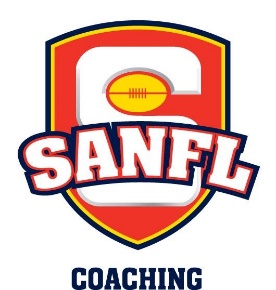 Name of Coach:Age of team coaching/Club coaching: Years as a coach:Coach Developer:	Coach ‘addressing the team’ stats sheet (provide a dash in the appropriate box every time you see the relevant behavior)	Coaching during the game stats sheet (provide a dash in the appropriate box every time you see the relevant behavior)*The Coach and Coach Developer to reflect together of the results of the above 2 stats sheets*The below section is then to be completed in collaboration with Coach and Coach DeveloperCoaching during breaks/addressesPositive statement made Neutral statement made Negative statement made Questions asked to playersNumber of key points  Length of total time talking Pre-GameQ1Q2Q3Post-GameCoaching during the gamePositive statement madeNegative statement madeBarracking or commentatingQuestions asked to assistant coachesInstruction given to player or through runnerQ1Q2Q3Q4Things currently doing wellArea(s) to developHow are you going to achieve this?